Datum:	17 oktober 2020Arrangör:	Stenungsunds Segelsällskap (StSS)1.	Tidsprogram1.1	Program 	Lördag, 17 oktober 08.30 Expeditionen öppnar för anmälan och registrering.09.30 Rorsmansmöte.10.25 Varningssignal för dagens första seglingPrisutdelning sker snarast efter avslutade seglingar1.2	3 kappseglingar är planerade att genomföras under regattan1.3	Kappseglingskommittén ska försöka anpassa banan så att en kappsegling tar 
ca 30 minuter att segla.2	Tävlingsexpeditionen och signalmastens placering.2.1	Tävlingsexpeditionen är placerad i StSS klubbhus.2.2	Signaler i land kommer att visas på flaggstången vid jollebryggan.3.	Märken3.1    Märke 1 är gul boj, 2s och 2p är röda kulor4	Tidsbegränsningar4.1	Kappseglingens tidsbegränsningar:Tidsbegränsning vid märke 1 Maxtid för första båt att passera märke 1 är 20 minuter.Kappseglingens tidsbegränsningMaxtid för första båt att segla banan och gå i mål är 50 minuter.MålgångsfönsterMaxtid för båtar att gå i mål efter att första båten seglat banan och gått i mål är 15 minuter.5	Ändringar och tillägg till KSR Appendix S5.1	Protester och ansökan om gottgörelse	En tävlande som avser att protestera skall meddela detta till startbåten efter målgång.Protesttiden är 30 minuter efter den tävlande gått iland. Detta ändrar KSR App S 13.25.2	Banan är Bana L3 – Kryss/Läns, länsmålgång. Om flagga T visas på startfartyget gäller bana L4.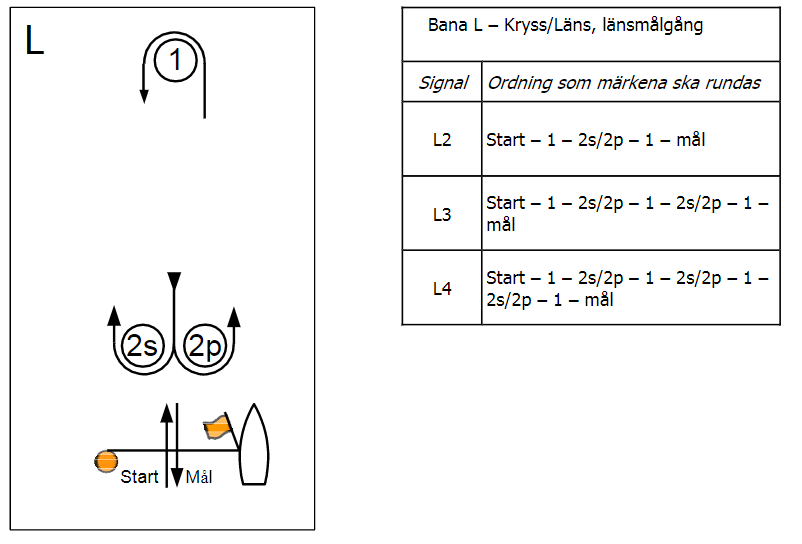 5.3    Klassflaggan är flagga E. Detta ändrar KSR App S 6.1
5.4	En båt som startar senare än 4 minuter efter sin startsignal räknas som inte 
startande. Detta ändrar KSR A4.5.5	StartlinjenStartlinjen är mellan en stång med en röd flagga på funktionärsbåten och en stång med en orange flagga bansida startmärket. Detta ändrar KSR App S 9.25.6	Mållinjen Mållinjen är mellan en stång med en röd flagga på funktionärsbåten och en stång med en orange flagga bansida startmärket. Detta ändrar KSR App S 11.1Stenungsund 2020-10-13